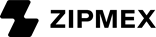 Zipmex Company Limitedการส่งคำร้องขอถอนสินทรัพย์ผ่านฝ่ายลูกค้าสัมพันธ์ก่อนส่งคำร้องเพื่อดำเนินการถอนสินทรัพย์ กรุณาตรวจสอบรายละเอียดดังต่อไปนี้ตรวจสอบค่าธรรมเนียมการถอนสินทรัพย์ตรวจสอบว่าท่านมียอดคงเหลือเพียงพอต่อการถอนสินทรัพย์เมื่อรวมค่าธรรมเนียมการถอนเพื่อเป็นค่าแก๊สแล้วเมื่อทำการตรวจสอบข้างต้นและท่านมียอดคงเหลือเพียงพอ.กรุณากรอกข้อมูลของสินทรัพย์ที่ท่านต้องการให้ Zipmex ดำเนินการถอนจากบัญชีหมายเหตุ: ทางบริษัทขอเรียนให้ท่านทราบว่ากระบวนการถอนสินทรัพย์อาจใช้เวลา 1-14 วันทำการ ทั้งนี้ขึ้นอยู่กับจำนวนคำขอในระบบ โดยเงื่อนไขการใช้งานของซิปเม็กซ์ยังคงมีผลบังคับใช้ต่อไปกรุณาให้คำยินยอมโดยทำเครื่องหมาย x พร้อมกรอกรายละเอียดผู้ให้ความยินยอมลงชื่อ: [ชื่อ-นามสกุลของผู้ให้ความยินยอม]Email: [อีเมลที่ท่านได้ลงทะเบียนไว้กับ Zipmex]Zipmex Company Limitedถ่ายรูปใบหน้าของท่านคู่กับบัตรประชาชน หรือหนังสือเดินทาง พร้อมถือกระดาษโดยระบุข้อมูลดังต่อไปนี้“ข้าพเจ้ายินยอมให้บริษัทซิปเม็กซ์จำกัด.ดำเนินการถอนสินทรัพย์ดิจิทัลตามจำนวนที่ได้กำหนดไว้ไปยังที่อยู่กระเป๋าปลายทางหมายเลขตามที่ระบุไว้ในเอกสารที่แนบมากับอีเมล”เพื่อความสะดวกท่านสามารถพิมพ์เอกสารเฉพาะหน้านี้หรือเขียนข้อมูลที่กำหนดลงบน
กระดาษที่ท่านเตรียมไว้ลงชื่อ: _____________________________วันที่: ______________________________
                           (วัน/เดือน/ปี)ชื่อสินทรัพย์จำนวนเครือข่าย(เช่น BEP20, ERC-20)ที่อยู่กระเป๋าปลายทางข้าพเจ้ายืนยันว่าข้อมูลข้างต้นครบถ้วนและถูกต้อง และยินยอมให้บริษัทซิปเม็กซ์จำกัด ดำเนินการถอนสินทรัพย์ดิจิทัลตามจำนวนที่ได้กำหนดไว้ไปยังที่อยู่กระเป๋าปลายทางหมายเลขตามที่ระบุไว้ข้างต้นวางบัตรประชาชน หรือ หนังสือเดินทางที่นี่